Sedgefield Journals:“Something for us to talk about….”2015-2016 Each member of the new teaching staff will be participating in the journals. Journals will be done on a monthly basis.Your journal is a reflective piece for you to communicate about articles, quotes and issues here at Sedgefield Middle School.Journals will be turned into Ms. Eldridge for feedback and suggestions. Reflective practice ties into Standard 5 of your teacher appraisal.  With the journal you will have evidence of how you have reflected and become a better practitioner. 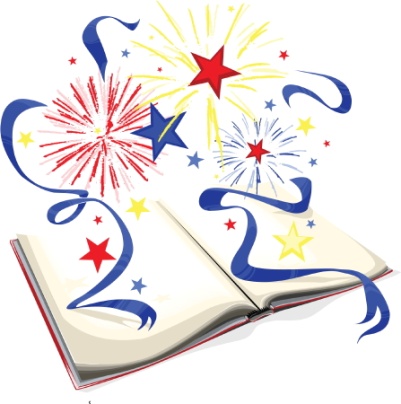 Journal Assignment #6The following tasks need to be completed by journal turn-in on March 8, 2016. On the TITLE PAGE for your sixth assignment please label-   - “Smiles and Challenges” What has the beginning of second quarter been like so far at Sedgefield.  What have been some happy moments and what have been some challenging events.  Reflect on how you are feeling.   - Read the quote by Henry Ford below and give a brief reflection on the article and how it relates to you.Quote:  “Coming Together is a beginning, staying together is progress, and working together is success.”   Henry FordStaple or glue the sixth assignment in the next page and then do your reflection.   Questions please come and see Ms. Eldridge